附件2：2014年特岗教师在职攻读教育硕士专业学位资格审查表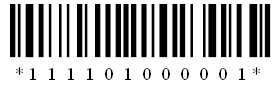 报考学校：                        所在省市：                      报名时间：姓名姓名姓名性别性别性别性别性别性别性别出生日期出生日期出生日期出生日期出生日期出生日期出生日期出生日期年   月   日年   月   日年   月   日年   月   日年   月   日年   月   日年   月   日年   月   日年   月   日年   月   日年   月   日年   月   日电子照片取得复试资格后打印(加盖任教学校公章)电子照片取得复试资格后打印(加盖任教学校公章)籍贯籍贯籍贯民族民族民族民族民族民族电子照片取得复试资格后打印(加盖任教学校公章)电子照片取得复试资格后打印(加盖任教学校公章)身份证件号码身份证件号码身份证件号码身份证件号码身份证件号码电子照片取得复试资格后打印(加盖任教学校公章)电子照片取得复试资格后打印(加盖任教学校公章)参加工作时间参加工作时间参加工作时间参加工作时间参加工作时间年    月年    月年    月年    月年    月年    月年    月年    月年    月年    月年    月年    月年    月近三年工作考核情况近三年工作考核情况近三年工作考核情况近三年工作考核情况近三年工作考核情况近三年工作考核情况2011年2011年2011年2011年2011年2011年2011年2011年2012年2012年2012年2012年2013年2013年2013年2013年2013年电子照片取得复试资格后打印(加盖任教学校公章)电子照片取得复试资格后打印(加盖任教学校公章)参加工作时间参加工作时间参加工作时间参加工作时间参加工作时间年    月年    月年    月年    月年    月年    月年    月年    月年    月年    月年    月年    月年    月近三年工作考核情况近三年工作考核情况近三年工作考核情况近三年工作考核情况近三年工作考核情况近三年工作考核情况电子照片取得复试资格后打印(加盖任教学校公章)电子照片取得复试资格后打印(加盖任教学校公章)现工作单位现工作单位现工作单位现工作单位现工作单位工作岗位工作岗位工作岗位工作岗位工作岗位工作岗位工作岗位工作岗位电子照片取得复试资格后打印(加盖任教学校公章)电子照片取得复试资格后打印(加盖任教学校公章)职务职务职务职称职称政治面貌政治面貌政治面貌政治面貌办公电话办公电话办公电话办公电话办公电话办公电话移动电话移动电话移动电话移动电话移动电话通信地址通信地址通信地址通信地址通信地址邮政编码邮政编码邮政编码邮政编码邮政编码本科学历本科学历本科学历本科学历本科学历年　月毕业于  　　              学校          　     专业年　月毕业于  　　              学校          　     专业年　月毕业于  　　              学校          　     专业年　月毕业于  　　              学校          　     专业年　月毕业于  　　              学校          　     专业年　月毕业于  　　              学校          　     专业年　月毕业于  　　              学校          　     专业年　月毕业于  　　              学校          　     专业年　月毕业于  　　              学校          　     专业年　月毕业于  　　              学校          　     专业年　月毕业于  　　              学校          　     专业年　月毕业于  　　              学校          　     专业年　月毕业于  　　              学校          　     专业年　月毕业于  　　              学校          　     专业年　月毕业于  　　              学校          　     专业年　月毕业于  　　              学校          　     专业年　月毕业于  　　              学校          　     专业年　月毕业于  　　              学校          　     专业年　月毕业于  　　              学校          　     专业年　月毕业于  　　              学校          　     专业年　月毕业于  　　              学校          　     专业年　月毕业于  　　              学校          　     专业年　月毕业于  　　              学校          　     专业年　月毕业于  　　              学校          　     专业年　月毕业于  　　              学校          　     专业年　月毕业于  　　              学校          　     专业年　月毕业于  　　              学校          　     专业年　月毕业于  　　              学校          　     专业年　月毕业于  　　              学校          　     专业年　月毕业于  　　              学校          　     专业年　月毕业于  　　              学校          　     专业证书编号证书编号证书编号证书编号证书编号学士学位学士学位学士学位学士学位学士学位      年　月获               学校             专业   学学士学位      年　月获               学校             专业   学学士学位      年　月获               学校             专业   学学士学位      年　月获               学校             专业   学学士学位      年　月获               学校             专业   学学士学位      年　月获               学校             专业   学学士学位      年　月获               学校             专业   学学士学位      年　月获               学校             专业   学学士学位      年　月获               学校             专业   学学士学位      年　月获               学校             专业   学学士学位      年　月获               学校             专业   学学士学位      年　月获               学校             专业   学学士学位      年　月获               学校             专业   学学士学位      年　月获               学校             专业   学学士学位      年　月获               学校             专业   学学士学位      年　月获               学校             专业   学学士学位      年　月获               学校             专业   学学士学位      年　月获               学校             专业   学学士学位      年　月获               学校             专业   学学士学位      年　月获               学校             专业   学学士学位      年　月获               学校             专业   学学士学位      年　月获               学校             专业   学学士学位      年　月获               学校             专业   学学士学位      年　月获               学校             专业   学学士学位      年　月获               学校             专业   学学士学位      年　月获               学校             专业   学学士学位      年　月获               学校             专业   学学士学位      年　月获               学校             专业   学学士学位      年　月获               学校             专业   学学士学位      年　月获               学校             专业   学学士学位      年　月获               学校             专业   学学士学位证书编号证书编号证书编号证书编号证书编号其他学历学位其他学历学位其他学历学位其他学历学位其他学历学位      年　月获               学校             专业            年　月获               学校             专业            年　月获               学校             专业            年　月获               学校             专业            年　月获               学校             专业            年　月获               学校             专业            年　月获               学校             专业            年　月获               学校             专业            年　月获               学校             专业            年　月获               学校             专业            年　月获               学校             专业            年　月获               学校             专业            年　月获               学校             专业            年　月获               学校             专业            年　月获               学校             专业            年　月获               学校             专业            年　月获               学校             专业            年　月获               学校             专业            年　月获               学校             专业            年　月获               学校             专业            年　月获               学校             专业            年　月获               学校             专业            年　月获               学校             专业            年　月获               学校             专业            年　月获               学校             专业            年　月获               学校             专业            年　月获               学校             专业            年　月获               学校             专业      学历学位学历学位学历学位证书编号证书编号证书编号证书编号证书编号个人简历起止年月起止年月起止年月起止年月起止年月起止年月起止年月起止年月起止年月起止年月在何地、何部门、任何职务（从大学开始填写）在何地、何部门、任何职务（从大学开始填写）在何地、何部门、任何职务（从大学开始填写）在何地、何部门、任何职务（从大学开始填写）在何地、何部门、任何职务（从大学开始填写）在何地、何部门、任何职务（从大学开始填写）在何地、何部门、任何职务（从大学开始填写）在何地、何部门、任何职务（从大学开始填写）在何地、何部门、任何职务（从大学开始填写）在何地、何部门、任何职务（从大学开始填写）在何地、何部门、任何职务（从大学开始填写）在何地、何部门、任何职务（从大学开始填写）在何地、何部门、任何职务（从大学开始填写）在何地、何部门、任何职务（从大学开始填写）在何地、何部门、任何职务（从大学开始填写）在何地、何部门、任何职务（从大学开始填写）在何地、何部门、任何职务（从大学开始填写）在何地、何部门、任何职务（从大学开始填写）在何地、何部门、任何职务（从大学开始填写）在何地、何部门、任何职务（从大学开始填写）在何地、何部门、任何职务（从大学开始填写）在何地、何部门、任何职务（从大学开始填写）在何地、何部门、任何职务（从大学开始填写）在何地、何部门、任何职务（从大学开始填写）在何地、何部门、任何职务（从大学开始填写）在何地、何部门、任何职务（从大学开始填写）在何地、何部门、任何职务（从大学开始填写）在何地、何部门、任何职务（从大学开始填写）在何地、何部门、任何职务（从大学开始填写）在何地、何部门、任何职务（从大学开始填写）在何地、何部门、任何职务（从大学开始填写）在何地、何部门、任何职务（从大学开始填写）个人简历工作期间获得奖励情况工作期间获得奖励情况获奖时间获奖时间获奖时间获奖时间获奖级别获奖级别获奖级别获奖级别获奖级别获奖级别获奖项目及等级获奖项目及等级获奖项目及等级获奖项目及等级获奖项目及等级获奖项目及等级获奖项目及等级获奖项目及等级获奖项目及等级获奖项目及等级获奖项目及等级获奖项目及等级获奖项目及等级获奖项目及等级获奖项目及等级获奖项目及等级获奖项目及等级获奖项目及等级获奖项目及等级获奖项目及等级获奖项目及等级获奖项目及等级获奖项目及等级获奖项目及等级获奖项目及等级授予单位授予单位授予单位授予单位授予单位授予单位工作期间获得奖励情况工作期间获得奖励情况本科期间主要专业必修课程成绩本科期间主要专业必修课程成绩本科期间主要专业必修课程成绩本科期间主要专业必修课程成绩本科期间主要专业必修课程成绩本科期间主要专业必修课程成绩报考领域报考领域报考领域报考领域报考研究方向（请填写具体学科方向）报考研究方向（请填写具体学科方向）报考研究方向（请填写具体学科方向）报考研究方向（请填写具体学科方向）报考研究方向（请填写具体学科方向）报考研究方向（请填写具体学科方向）报考研究方向（请填写具体学科方向）报考研究方向（请填写具体学科方向）报考研究方向（请填写具体学科方向）报考研究方向（请填写具体学科方向）报考研究方向（请填写具体学科方向）报考研究方向（请填写具体学科方向）报考研究方向（请填写具体学科方向）报考研究方向（请填写具体学科方向）报考研究方向（请填写具体学科方向）报考研究方向（请填写具体学科方向）报考研究方向（请填写具体学科方向）报考研究方向（请填写具体学科方向）报考院系报考院系报考院系（签字前，请认真核对上述内容）诚信承诺书一、我保证所提供的上述信息真实、准确，并愿意承担由于上述信息虚假带来的一切责任和后果。二、考生如不符合报考条件，不得被招生单位录取，所造成一切后果由考生个人负责。考生签名：             年   月   日（签字前，请认真核对上述内容）诚信承诺书一、我保证所提供的上述信息真实、准确，并愿意承担由于上述信息虚假带来的一切责任和后果。二、考生如不符合报考条件，不得被招生单位录取，所造成一切后果由考生个人负责。考生签名：             年   月   日（签字前，请认真核对上述内容）诚信承诺书一、我保证所提供的上述信息真实、准确，并愿意承担由于上述信息虚假带来的一切责任和后果。二、考生如不符合报考条件，不得被招生单位录取，所造成一切后果由考生个人负责。考生签名：             年   月   日（签字前，请认真核对上述内容）诚信承诺书一、我保证所提供的上述信息真实、准确，并愿意承担由于上述信息虚假带来的一切责任和后果。二、考生如不符合报考条件，不得被招生单位录取，所造成一切后果由考生个人负责。考生签名：             年   月   日（签字前，请认真核对上述内容）诚信承诺书一、我保证所提供的上述信息真实、准确，并愿意承担由于上述信息虚假带来的一切责任和后果。二、考生如不符合报考条件，不得被招生单位录取，所造成一切后果由考生个人负责。考生签名：             年   月   日（签字前，请认真核对上述内容）诚信承诺书一、我保证所提供的上述信息真实、准确，并愿意承担由于上述信息虚假带来的一切责任和后果。二、考生如不符合报考条件，不得被招生单位录取，所造成一切后果由考生个人负责。考生签名：             年   月   日（签字前，请认真核对上述内容）诚信承诺书一、我保证所提供的上述信息真实、准确，并愿意承担由于上述信息虚假带来的一切责任和后果。二、考生如不符合报考条件，不得被招生单位录取，所造成一切后果由考生个人负责。考生签名：             年   月   日（签字前，请认真核对上述内容）诚信承诺书一、我保证所提供的上述信息真实、准确，并愿意承担由于上述信息虚假带来的一切责任和后果。二、考生如不符合报考条件，不得被招生单位录取，所造成一切后果由考生个人负责。考生签名：             年   月   日（签字前，请认真核对上述内容）诚信承诺书一、我保证所提供的上述信息真实、准确，并愿意承担由于上述信息虚假带来的一切责任和后果。二、考生如不符合报考条件，不得被招生单位录取，所造成一切后果由考生个人负责。考生签名：             年   月   日（签字前，请认真核对上述内容）诚信承诺书一、我保证所提供的上述信息真实、准确，并愿意承担由于上述信息虚假带来的一切责任和后果。二、考生如不符合报考条件，不得被招生单位录取，所造成一切后果由考生个人负责。考生签名：             年   月   日（签字前，请认真核对上述内容）诚信承诺书一、我保证所提供的上述信息真实、准确，并愿意承担由于上述信息虚假带来的一切责任和后果。二、考生如不符合报考条件，不得被招生单位录取，所造成一切后果由考生个人负责。考生签名：             年   月   日（签字前，请认真核对上述内容）诚信承诺书一、我保证所提供的上述信息真实、准确，并愿意承担由于上述信息虚假带来的一切责任和后果。二、考生如不符合报考条件，不得被招生单位录取，所造成一切后果由考生个人负责。考生签名：             年   月   日（签字前，请认真核对上述内容）诚信承诺书一、我保证所提供的上述信息真实、准确，并愿意承担由于上述信息虚假带来的一切责任和后果。二、考生如不符合报考条件，不得被招生单位录取，所造成一切后果由考生个人负责。考生签名：             年   月   日（签字前，请认真核对上述内容）诚信承诺书一、我保证所提供的上述信息真实、准确，并愿意承担由于上述信息虚假带来的一切责任和后果。二、考生如不符合报考条件，不得被招生单位录取，所造成一切后果由考生个人负责。考生签名：             年   月   日（签字前，请认真核对上述内容）诚信承诺书一、我保证所提供的上述信息真实、准确，并愿意承担由于上述信息虚假带来的一切责任和后果。二、考生如不符合报考条件，不得被招生单位录取，所造成一切后果由考生个人负责。考生签名：             年   月   日（签字前，请认真核对上述内容）诚信承诺书一、我保证所提供的上述信息真实、准确，并愿意承担由于上述信息虚假带来的一切责任和后果。二、考生如不符合报考条件，不得被招生单位录取，所造成一切后果由考生个人负责。考生签名：             年   月   日（签字前，请认真核对上述内容）诚信承诺书一、我保证所提供的上述信息真实、准确，并愿意承担由于上述信息虚假带来的一切责任和后果。二、考生如不符合报考条件，不得被招生单位录取，所造成一切后果由考生个人负责。考生签名：             年   月   日（签字前，请认真核对上述内容）诚信承诺书一、我保证所提供的上述信息真实、准确，并愿意承担由于上述信息虚假带来的一切责任和后果。二、考生如不符合报考条件，不得被招生单位录取，所造成一切后果由考生个人负责。考生签名：             年   月   日（签字前，请认真核对上述内容）诚信承诺书一、我保证所提供的上述信息真实、准确，并愿意承担由于上述信息虚假带来的一切责任和后果。二、考生如不符合报考条件，不得被招生单位录取，所造成一切后果由考生个人负责。考生签名：             年   月   日（签字前，请认真核对上述内容）诚信承诺书一、我保证所提供的上述信息真实、准确，并愿意承担由于上述信息虚假带来的一切责任和后果。二、考生如不符合报考条件，不得被招生单位录取，所造成一切后果由考生个人负责。考生签名：             年   月   日（签字前，请认真核对上述内容）诚信承诺书一、我保证所提供的上述信息真实、准确，并愿意承担由于上述信息虚假带来的一切责任和后果。二、考生如不符合报考条件，不得被招生单位录取，所造成一切后果由考生个人负责。考生签名：             年   月   日（签字前，请认真核对上述内容）诚信承诺书一、我保证所提供的上述信息真实、准确，并愿意承担由于上述信息虚假带来的一切责任和后果。二、考生如不符合报考条件，不得被招生单位录取，所造成一切后果由考生个人负责。考生签名：             年   月   日（签字前，请认真核对上述内容）诚信承诺书一、我保证所提供的上述信息真实、准确，并愿意承担由于上述信息虚假带来的一切责任和后果。二、考生如不符合报考条件，不得被招生单位录取，所造成一切后果由考生个人负责。考生签名：             年   月   日（签字前，请认真核对上述内容）诚信承诺书一、我保证所提供的上述信息真实、准确，并愿意承担由于上述信息虚假带来的一切责任和后果。二、考生如不符合报考条件，不得被招生单位录取，所造成一切后果由考生个人负责。考生签名：             年   月   日（签字前，请认真核对上述内容）诚信承诺书一、我保证所提供的上述信息真实、准确，并愿意承担由于上述信息虚假带来的一切责任和后果。二、考生如不符合报考条件，不得被招生单位录取，所造成一切后果由考生个人负责。考生签名：             年   月   日（签字前，请认真核对上述内容）诚信承诺书一、我保证所提供的上述信息真实、准确，并愿意承担由于上述信息虚假带来的一切责任和后果。二、考生如不符合报考条件，不得被招生单位录取，所造成一切后果由考生个人负责。考生签名：             年   月   日（签字前，请认真核对上述内容）诚信承诺书一、我保证所提供的上述信息真实、准确，并愿意承担由于上述信息虚假带来的一切责任和后果。二、考生如不符合报考条件，不得被招生单位录取，所造成一切后果由考生个人负责。考生签名：             年   月   日（签字前，请认真核对上述内容）诚信承诺书一、我保证所提供的上述信息真实、准确，并愿意承担由于上述信息虚假带来的一切责任和后果。二、考生如不符合报考条件，不得被招生单位录取，所造成一切后果由考生个人负责。考生签名：             年   月   日（签字前，请认真核对上述内容）诚信承诺书一、我保证所提供的上述信息真实、准确，并愿意承担由于上述信息虚假带来的一切责任和后果。二、考生如不符合报考条件，不得被招生单位录取，所造成一切后果由考生个人负责。考生签名：             年   月   日（签字前，请认真核对上述内容）诚信承诺书一、我保证所提供的上述信息真实、准确，并愿意承担由于上述信息虚假带来的一切责任和后果。二、考生如不符合报考条件，不得被招生单位录取，所造成一切后果由考生个人负责。考生签名：             年   月   日（签字前，请认真核对上述内容）诚信承诺书一、我保证所提供的上述信息真实、准确，并愿意承担由于上述信息虚假带来的一切责任和后果。二、考生如不符合报考条件，不得被招生单位录取，所造成一切后果由考生个人负责。考生签名：             年   月   日（签字前，请认真核对上述内容）诚信承诺书一、我保证所提供的上述信息真实、准确，并愿意承担由于上述信息虚假带来的一切责任和后果。二、考生如不符合报考条件，不得被招生单位录取，所造成一切后果由考生个人负责。考生签名：             年   月   日（签字前，请认真核对上述内容）诚信承诺书一、我保证所提供的上述信息真实、准确，并愿意承担由于上述信息虚假带来的一切责任和后果。二、考生如不符合报考条件，不得被招生单位录取，所造成一切后果由考生个人负责。考生签名：             年   月   日（签字前，请认真核对上述内容）诚信承诺书一、我保证所提供的上述信息真实、准确，并愿意承担由于上述信息虚假带来的一切责任和后果。二、考生如不符合报考条件，不得被招生单位录取，所造成一切后果由考生个人负责。考生签名：             年   月   日（签字前，请认真核对上述内容）诚信承诺书一、我保证所提供的上述信息真实、准确，并愿意承担由于上述信息虚假带来的一切责任和后果。二、考生如不符合报考条件，不得被招生单位录取，所造成一切后果由考生个人负责。考生签名：             年   月   日（签字前，请认真核对上述内容）诚信承诺书一、我保证所提供的上述信息真实、准确，并愿意承担由于上述信息虚假带来的一切责任和后果。二、考生如不符合报考条件，不得被招生单位录取，所造成一切后果由考生个人负责。考生签名：             年   月   日（签字前，请认真核对上述内容）诚信承诺书一、我保证所提供的上述信息真实、准确，并愿意承担由于上述信息虚假带来的一切责任和后果。二、考生如不符合报考条件，不得被招生单位录取，所造成一切后果由考生个人负责。考生签名：             年   月   日（签字前，请认真核对上述内容）诚信承诺书一、我保证所提供的上述信息真实、准确，并愿意承担由于上述信息虚假带来的一切责任和后果。二、考生如不符合报考条件，不得被招生单位录取，所造成一切后果由考生个人负责。考生签名：             年   月   日（签字前，请认真核对上述内容）诚信承诺书一、我保证所提供的上述信息真实、准确，并愿意承担由于上述信息虚假带来的一切责任和后果。二、考生如不符合报考条件，不得被招生单位录取，所造成一切后果由考生个人负责。考生签名：             年   月   日（签字前，请认真核对上述内容）诚信承诺书一、我保证所提供的上述信息真实、准确，并愿意承担由于上述信息虚假带来的一切责任和后果。二、考生如不符合报考条件，不得被招生单位录取，所造成一切后果由考生个人负责。考生签名：             年   月   日（签字前，请认真核对上述内容）诚信承诺书一、我保证所提供的上述信息真实、准确，并愿意承担由于上述信息虚假带来的一切责任和后果。二、考生如不符合报考条件，不得被招生单位录取，所造成一切后果由考生个人负责。考生签名：             年   月   日（签字前，请认真核对上述内容）诚信承诺书一、我保证所提供的上述信息真实、准确，并愿意承担由于上述信息虚假带来的一切责任和后果。二、考生如不符合报考条件，不得被招生单位录取，所造成一切后果由考生个人负责。考生签名：             年   月   日（签字前，请认真核对上述内容）诚信承诺书一、我保证所提供的上述信息真实、准确，并愿意承担由于上述信息虚假带来的一切责任和后果。二、考生如不符合报考条件，不得被招生单位录取，所造成一切后果由考生个人负责。考生签名：             年   月   日省级教育行政部门审查意见：                                                                 审查操作员：            年   月   日省级教育行政部门审查意见：                                                                 审查操作员：            年   月   日省级教育行政部门审查意见：                                                                 审查操作员：            年   月   日省级教育行政部门审查意见：                                                                 审查操作员：            年   月   日省级教育行政部门审查意见：                                                                 审查操作员：            年   月   日省级教育行政部门审查意见：                                                                 审查操作员：            年   月   日省级教育行政部门审查意见：                                                                 审查操作员：            年   月   日省级教育行政部门审查意见：                                                                 审查操作员：            年   月   日省级教育行政部门审查意见：                                                                 审查操作员：            年   月   日省级教育行政部门审查意见：                                                                 审查操作员：            年   月   日省级教育行政部门审查意见：                                                                 审查操作员：            年   月   日省级教育行政部门审查意见：                                                                 审查操作员：            年   月   日省级教育行政部门审查意见：                                                                 审查操作员：            年   月   日省级教育行政部门审查意见：                                                                 审查操作员：            年   月   日省级教育行政部门审查意见：                                                                 审查操作员：            年   月   日省级教育行政部门审查意见：                                                                 审查操作员：            年   月   日省级教育行政部门审查意见：                                                                 审查操作员：            年   月   日省级教育行政部门审查意见：                                                                 审查操作员：            年   月   日省级教育行政部门审查意见：                                                                 审查操作员：            年   月   日省级教育行政部门审查意见：                                                                 审查操作员：            年   月   日省级教育行政部门审查意见：                                                                 审查操作员：            年   月   日省级教育行政部门审查意见：                                                                 审查操作员：            年   月   日省级教育行政部门审查意见：                                                                 审查操作员：            年   月   日省级教育行政部门审查意见：                                                                 审查操作员：            年   月   日省级教育行政部门审查意见：                                                                 审查操作员：            年   月   日省级教育行政部门审查意见：                                                                 审查操作员：            年   月   日省级教育行政部门审查意见：                                                                 审查操作员：            年   月   日省级教育行政部门审查意见：                                                                 审查操作员：            年   月   日省级教育行政部门审查意见：                                                                 审查操作员：            年   月   日省级教育行政部门审查意见：                                                                 审查操作员：            年   月   日省级教育行政部门审查意见：                                                                 审查操作员：            年   月   日省级教育行政部门审查意见：                                                                 审查操作员：            年   月   日省级教育行政部门审查意见：                                                                 审查操作员：            年   月   日省级教育行政部门审查意见：                                                                 审查操作员：            年   月   日省级教育行政部门审查意见：                                                                 审查操作员：            年   月   日省级教育行政部门审查意见：                                                                 审查操作员：            年   月   日省级教育行政部门审查意见：                                                                 审查操作员：            年   月   日省级教育行政部门审查意见：                                                                 审查操作员：            年   月   日省级教育行政部门审查意见：                                                                 审查操作员：            年   月   日省级教育行政部门审查意见：                                                                 审查操作员：            年   月   日省级教育行政部门审查意见：                                                                 审查操作员：            年   月   日省级教育行政部门审查意见：                                                                 审查操作员：            年   月   日省级教育行政部门审查意见：                                                                 审查操作员：            年   月   日培养学校审核意见：培养学校盖章            年   月   日培养学校审核意见：培养学校盖章            年   月   日培养学校审核意见：培养学校盖章            年   月   日培养学校审核意见：培养学校盖章            年   月   日培养学校审核意见：培养学校盖章            年   月   日培养学校审核意见：培养学校盖章            年   月   日培养学校审核意见：培养学校盖章            年   月   日培养学校审核意见：培养学校盖章            年   月   日培养学校审核意见：培养学校盖章            年   月   日培养学校审核意见：培养学校盖章            年   月   日培养学校审核意见：培养学校盖章            年   月   日培养学校审核意见：培养学校盖章            年   月   日培养学校审核意见：培养学校盖章            年   月   日培养学校审核意见：培养学校盖章            年   月   日培养学校审核意见：培养学校盖章            年   月   日培养学校审核意见：培养学校盖章            年   月   日培养学校审核意见：培养学校盖章            年   月   日培养学校审核意见：培养学校盖章            年   月   日培养学校审核意见：培养学校盖章            年   月   日培养学校审核意见：培养学校盖章            年   月   日培养学校审核意见：培养学校盖章            年   月   日培养学校审核意见：培养学校盖章            年   月   日培养学校审核意见：培养学校盖章            年   月   日培养学校审核意见：培养学校盖章            年   月   日培养学校审核意见：培养学校盖章            年   月   日培养学校审核意见：培养学校盖章            年   月   日培养学校审核意见：培养学校盖章            年   月   日培养学校审核意见：培养学校盖章            年   月   日培养学校审核意见：培养学校盖章            年   月   日培养学校审核意见：培养学校盖章            年   月   日培养学校审核意见：培养学校盖章            年   月   日培养学校审核意见：培养学校盖章            年   月   日培养学校审核意见：培养学校盖章            年   月   日培养学校审核意见：培养学校盖章            年   月   日培养学校审核意见：培养学校盖章            年   月   日培养学校审核意见：培养学校盖章            年   月   日培养学校审核意见：培养学校盖章            年   月   日培养学校审核意见：培养学校盖章            年   月   日培养学校审核意见：培养学校盖章            年   月   日培养学校审核意见：培养学校盖章            年   月   日培养学校审核意见：培养学校盖章            年   月   日培养学校审核意见：培养学校盖章            年   月   日培养学校审核意见：培养学校盖章            年   月   日